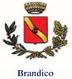 COMUNE DI BRANDICOProvincia di BresciaLA  COMMISSIONE SERVIZI ALLA PERSONA e ALLA COMUNITÀDOMENICA 6 DICEMBRE 2015      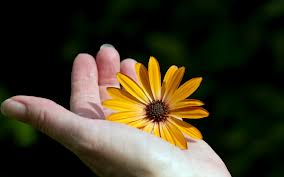              FESTEGGIA “LA GRANDE BELLEZZA “ DELLA TERZA ETA’Programma della giornata: Ore 10.30 S. MessaOre 12.30 Aperitivo e pranzo presso “Trattoria Isola Belletti ”A seguire:    tombolataLA QUOTA DI PARTECIPAZIONE è di euro 28.00Per gli ultrasessantacinquenni è ridotta ad euro 15.00La festa è aperta a tutti. P  A  R  T  E  C  I  P  I  A  M  O !!!Le adesioni si ricevono presso gli uffici comunaliEntro sabato 28 novembre 2015versando all’atto dell’iscrizione la quota di partecipazioneLa Commissione 